Муниципальное казенное дошкольное образовательное учреждениеДетский сад №9 «Ласточка»                         Конспекттеатрализованной сказки «Дорога к теремку» по ПДД, ДЛЯ ДЕТЕЙ 4-5 ЛЕТ.                                                                                                                Подготовила:                                             воспитатель первой категории Сотникова В.С.                                                 с.Вознесеновское                                                                                             2022г.  В зале стоит теремок. Звучит музыка, выходит ведущий.Ведущий: Здравствуйте, гости дорогие!                Расскажу я вам сказку старинную,                Не короткую и не длинную,                Сказочку на новый ладПро хороших и умных зверят. Под музыку в зал заходят дети в костюмах зверей, садятся с краю на стульчики. 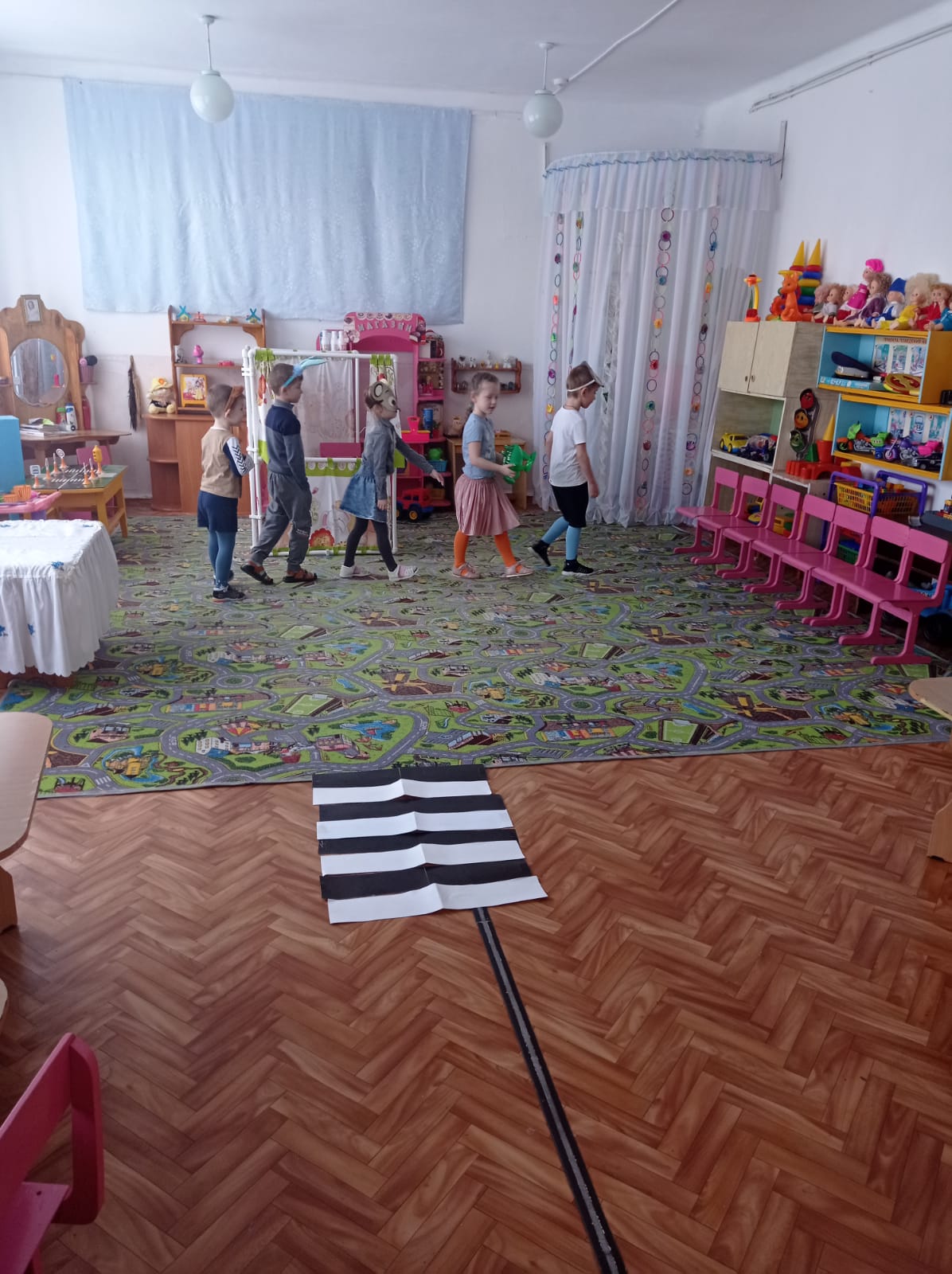 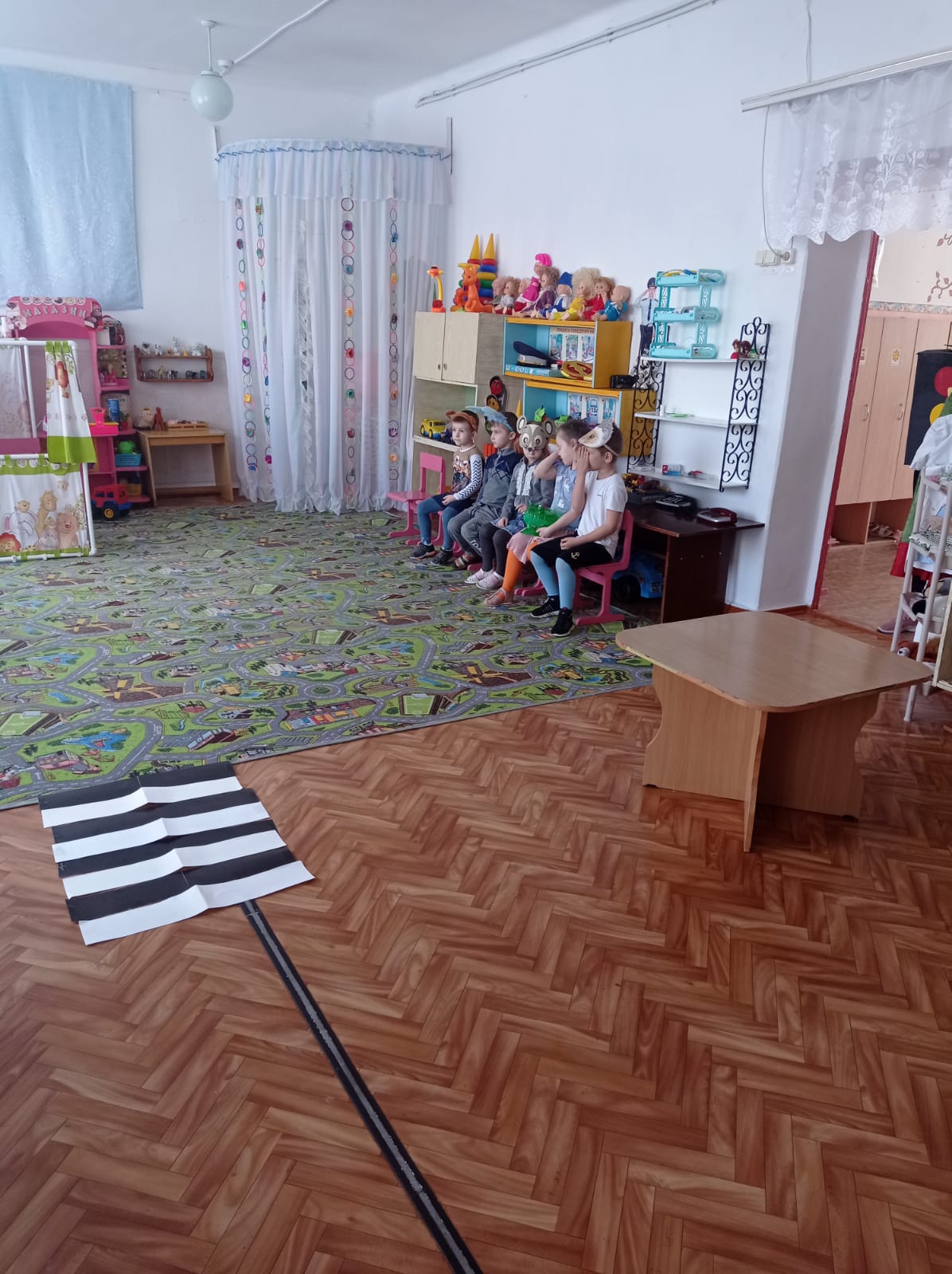                 Что за чудо теремок!                Он не низок, не высок.                Как дорогу перейдешь –                В теремок тот попадешь.                Перейти зверям дорогу                И подскажут, и помогут                Говорящие цвета –                Нужно слушать их всегда!Под музыку в зал входит Светофор. 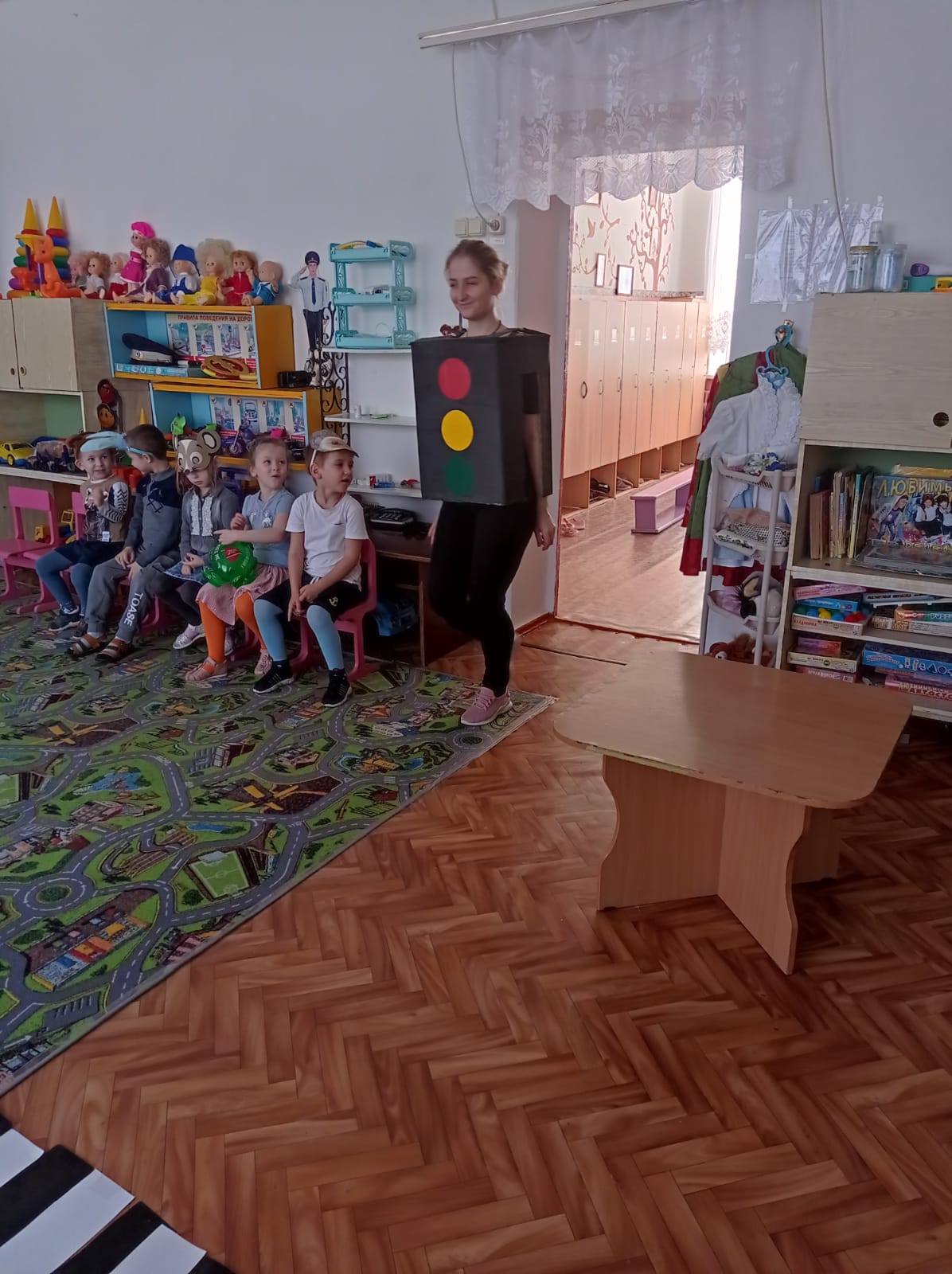 Ведущий: А вот и наш друг Светофор! 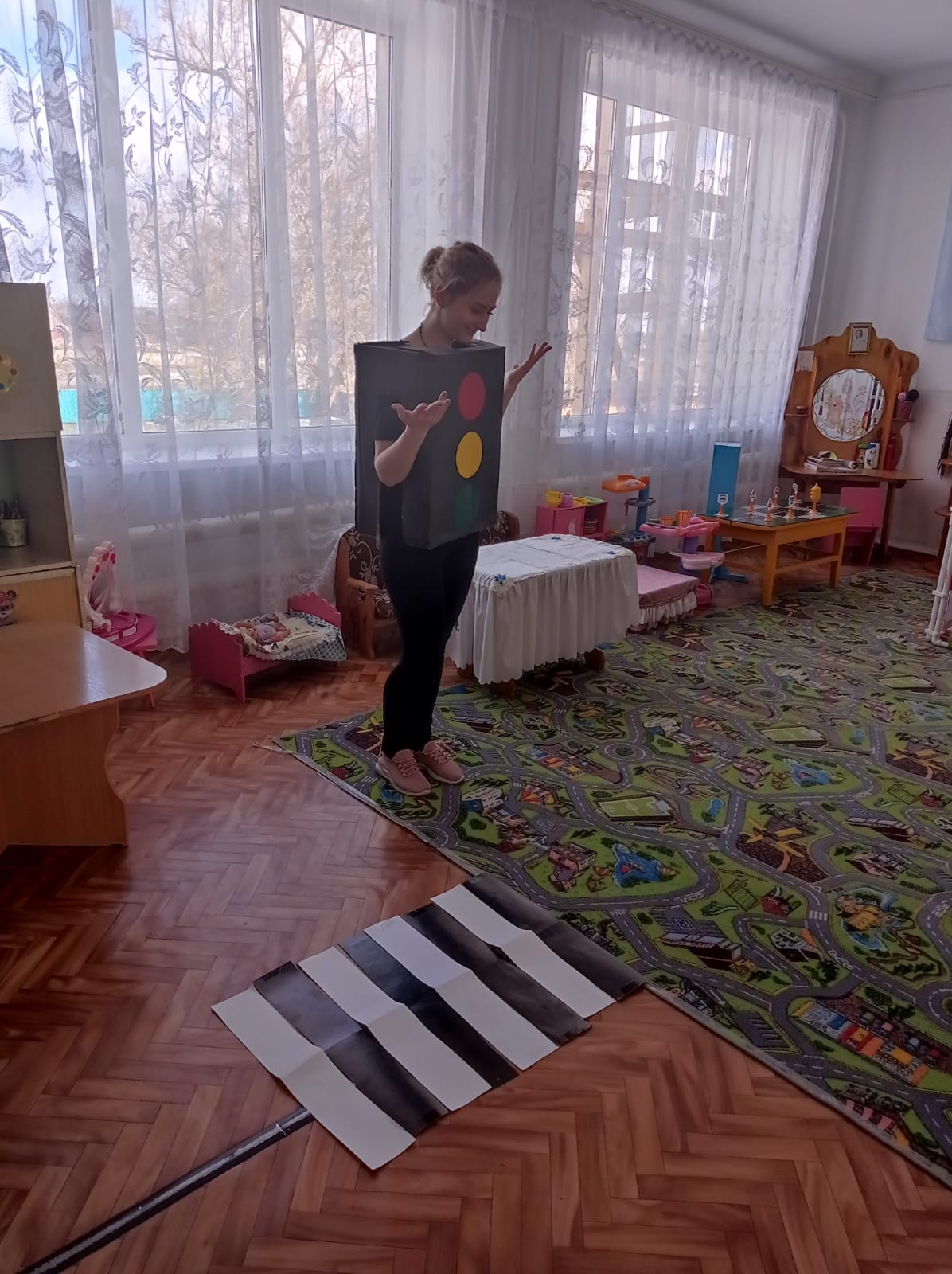 Светофор: Я – Светофор! Я очень рад,                Что к вам попал я в детский сад.                Я день и ночь, друзья, свечу,                Всем людям я помочь хочу!
                В теремок тот попадешь.                Перейти зверям дорогу                И подскажут, и помогут                Говорящие цвета –                Нужно слушать их всегда!Звучит «Песенка Светофора»Появляется Ёжик.Ведущий: Вот Ёжик к терему идет –                Нам песенку сейчас споет!Звучит «Песенка Ёжика» 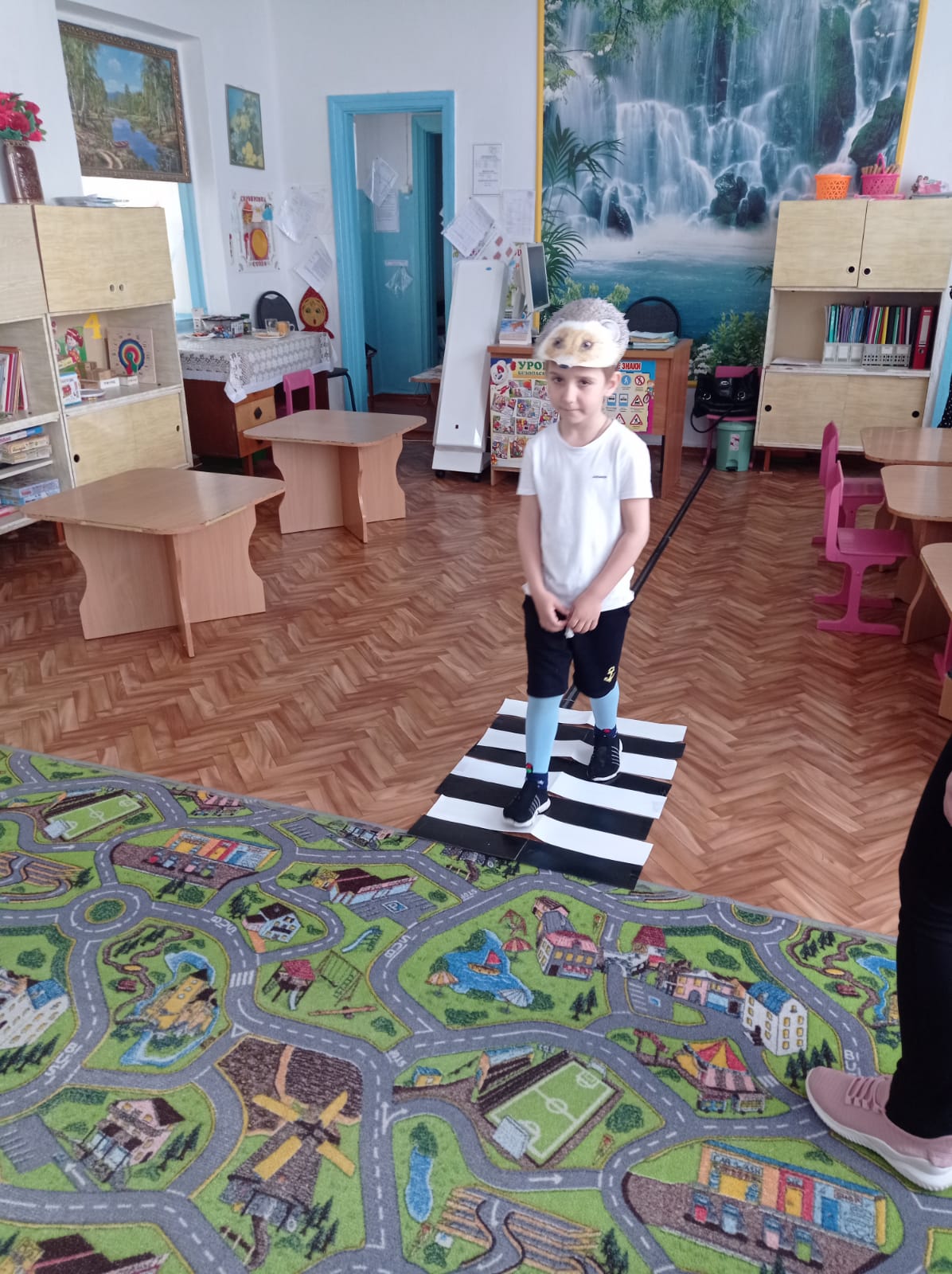 Ёжик: Я по правилам хожу –        Не опасно мне, Ежу!        Я примерный пешеход:        Там иду, где переход. (Уходит по «зебре» в теремок)Ведущий: Ёжик в терем попадет,                Место там себе найдет.                Мышка к нам, друзья, бежит –                Тоже в теремок спешит!Под музыку вбегает Мышка, исполняется «Песенка мышки».Мышка: Знает Мышка: переход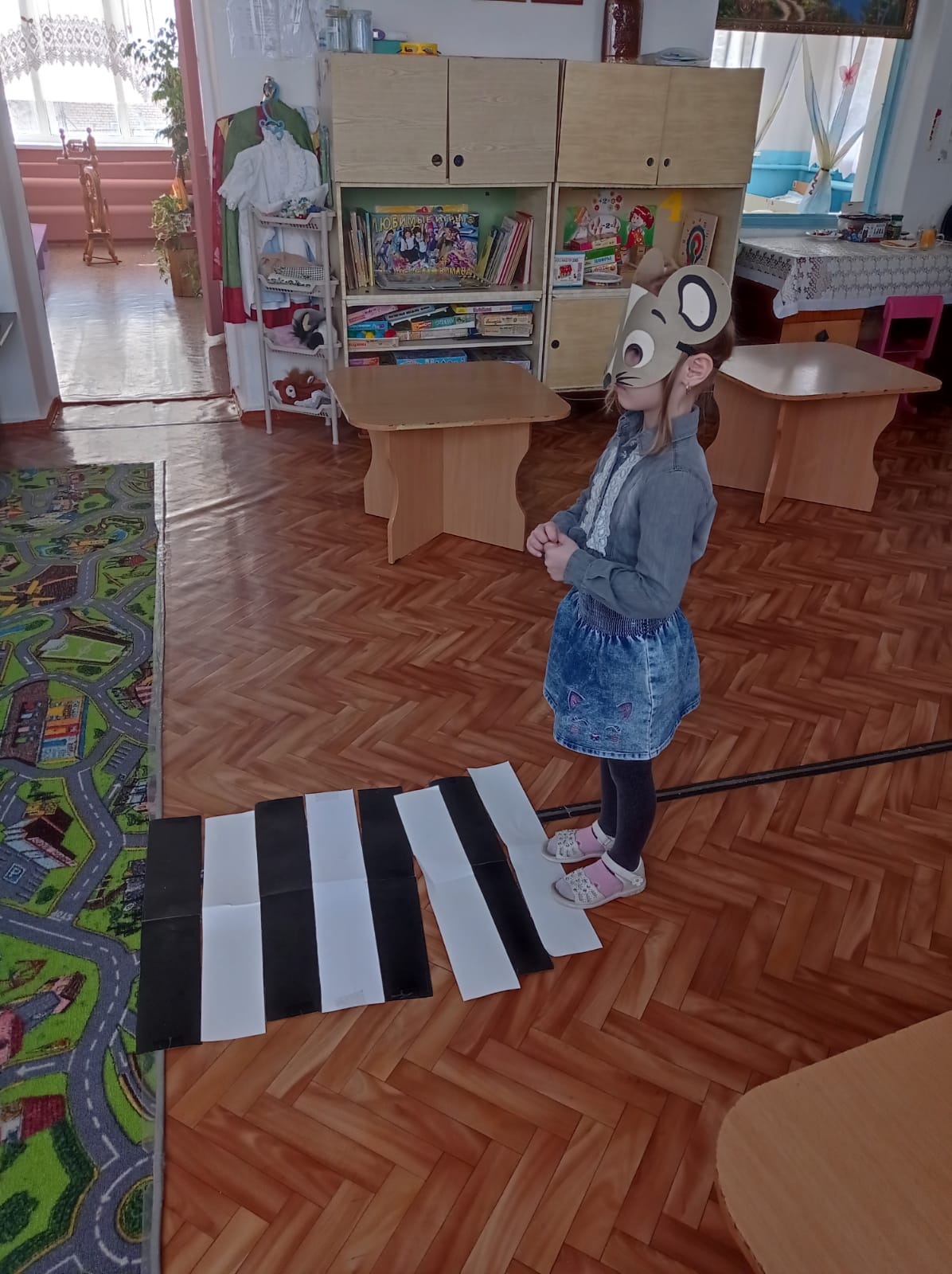                От машин всегда спасет!               Если переход наземный,               Называется он зеброй!Ведущий: Наш наземный переход                Мышку в терем приведет.Мышка забегает в теремок.Ведущий: По тротуару Зайчишка – прыг-скок –                На новоселье спешит в теремок. 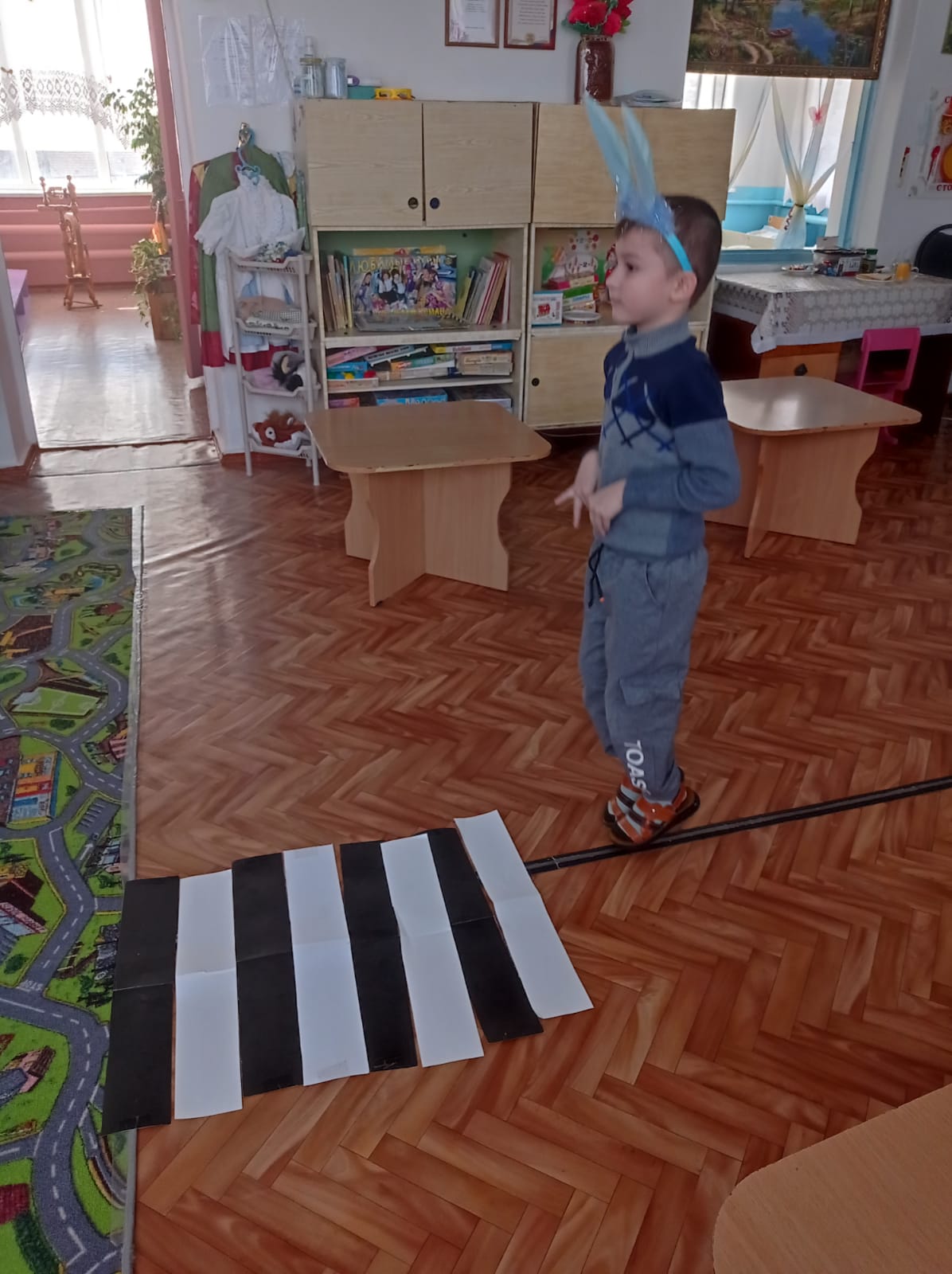 Вбегает Зайчишка, исполняет «Песенку Зайчишки».Зайчишка: Правило знает Зайчишка на «пять»,                Что по дороге опасно скакать.                Едет машина – ее берегись                И под колесами не окажись! (Убегает по «зебре» в теремок)Появляется лягушка, исполняет «Песенку Лягушки»Ведущий: Вот зеленая Лягушка –                Длинноногая квакушка.                К Светофору поскакала                И, как вкопанная, встала. 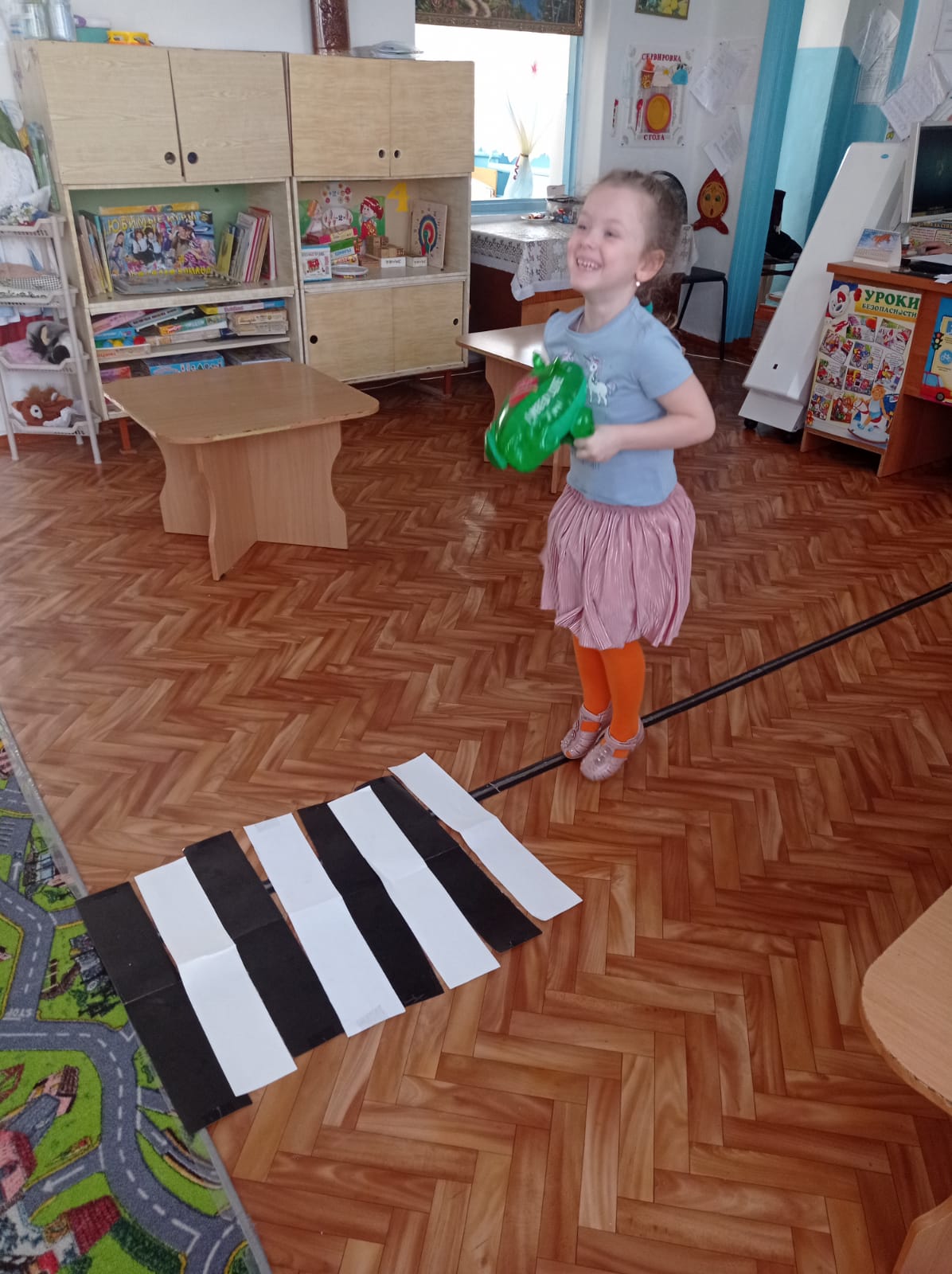 Лягушка: Загорелся красный свет –                И Лягушке хода нет!                Вот и желтый огонек:                Ждет Лягушка, не идет…                А зеленый появился –                Для Лягушки путь открылся!Светофор: Нужно слушаться без спора                Указаний Светофора!Ведущий: И Лягушка в теремок:                Прыг-скок, прыг-скок!Под музыку, не спеша, вперевалочку входит Мишка, берет самокат, ездит по всему залу.Ведущий: Миша-Мишка, что творит!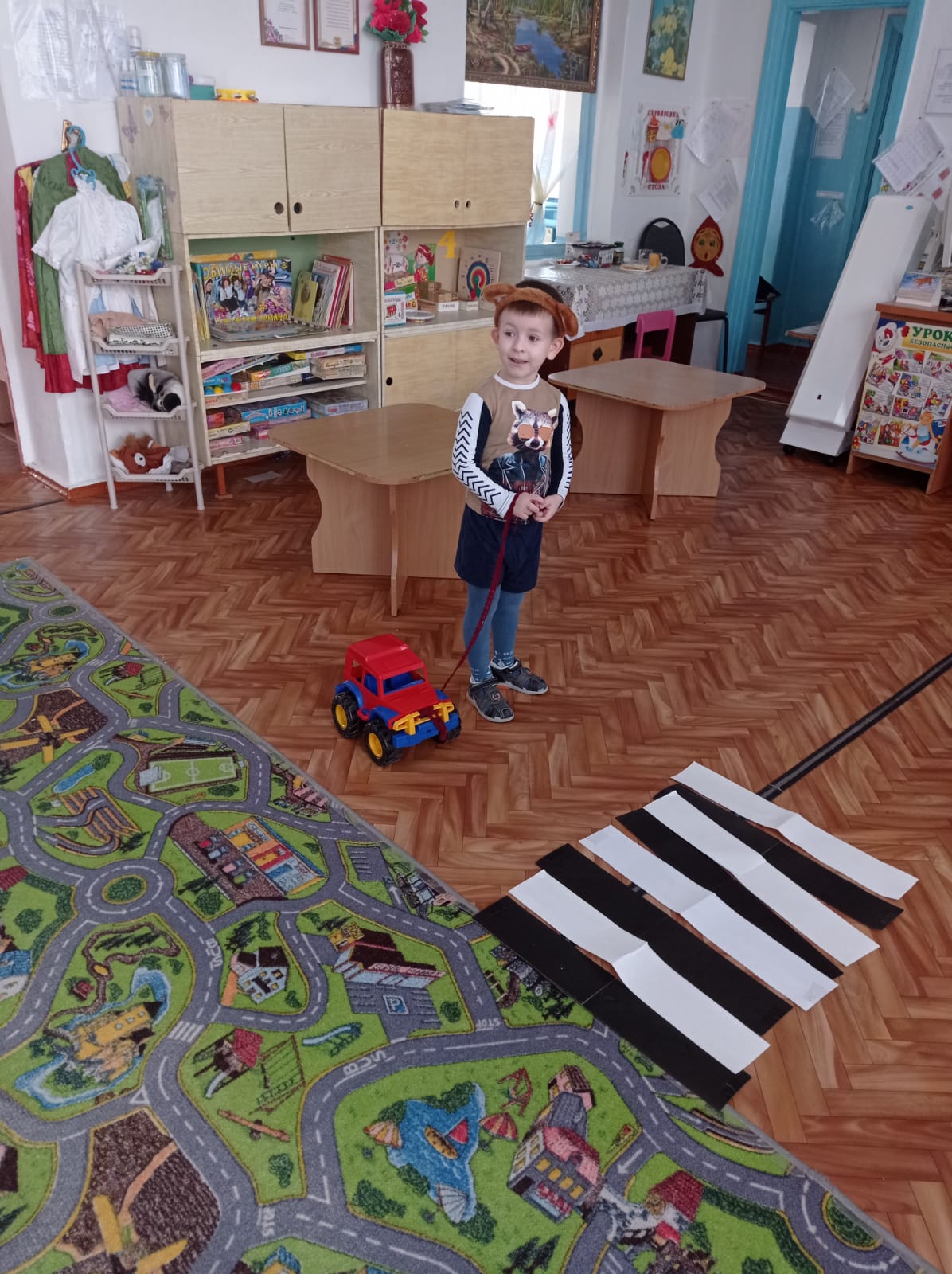                 Как попало он рулит!                Вправо-влево так виляет,                Что машинам всем мешает.                Эй, Мишутка, осторожно!                  В аварию попасть так можно!Светофор: Если будешь соблюдать                Правила движения,                В теремок наш попадешь                Ты без промедления!  (Светофор провожает Мишку в теремок)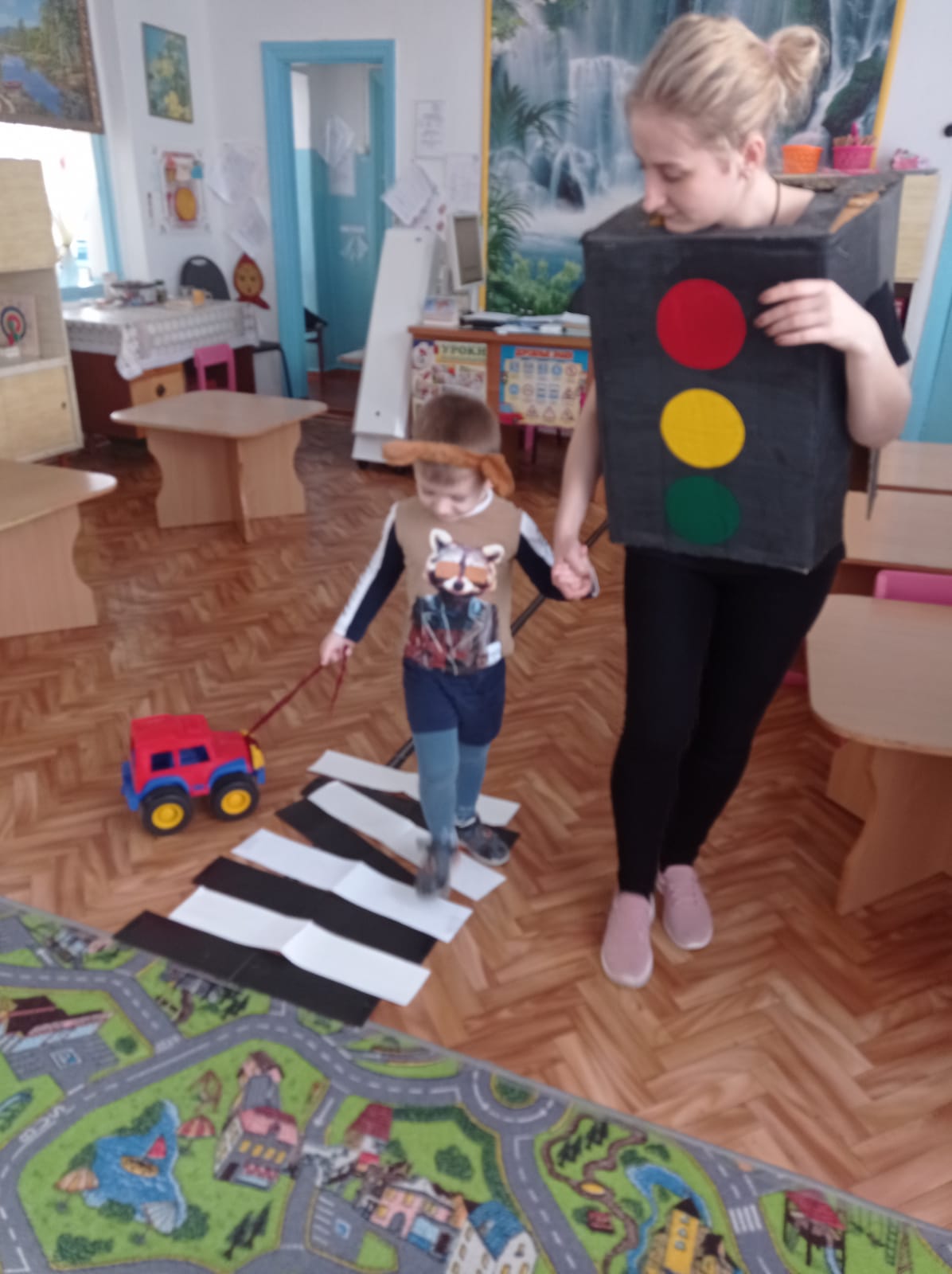 Дети исполняют песню «Правила движения»Светофор: Ребята, помните:                Красный свет – дороги нет!                Желтый – подожди.                Когда ж горит зеленый свет –                Смелей, дружок иди!(Светофор прощается с детьми и уходит)Ведущий: Хорошо, что с этих пор                Стал нам другом Светофор.                Что же будет в завершение?                Чай для всех и угощение!Звучит песня «Всех к столу мы приглашаем».Звери угощают детей сладостями.Песенка СветофораЕсли свет зажжётся красный –Значит двигаться опасно.Свет зеленый говорит:«Проходите, путь открыт!»                Припев: «Путь открыт, путь открыт,» -                              Свет зеленый говорит.Желтый свет – предупреждение:Ждет сигнала для движенияСвет зеленый говорит:«Проходите, путь открыт!»                Припев: «Путь открыт, путь открыт,» -                              Свет зеленый говорит.Песенка ЁжикаКолючий недотрога,                                                В серенькой одежкеЖиву в глуши лесной.                                                Брожу я по дорожке,Иголок очень много,                                                В серенькой одежке –А ниток – ни одной.                                                 В колючках вся она.Песенка МышкиПрибежала с поля Мышка:Пи-пи-пи, пи-пи-пи.С длинным хвостиком малышка:Пи-пи-пи, пи-пи-пи.Песенка ЗайчикаХвостик прыгает как мячик,                                         Прыг-скок, прыг-скокС ним четыре лапки скачут.                                   Это я, Зайчишка!Шерстка серая бывает,                                                Прыг-скок, прыг-скокНо зимой она линяет.                                                Веселый шалунишка.Песенка ЛягушкиЛетом в болоте вы меня найдете,Зеленая квакушка – это я Лягушка.Ква-ква, ква-ква –Живу в болоте я!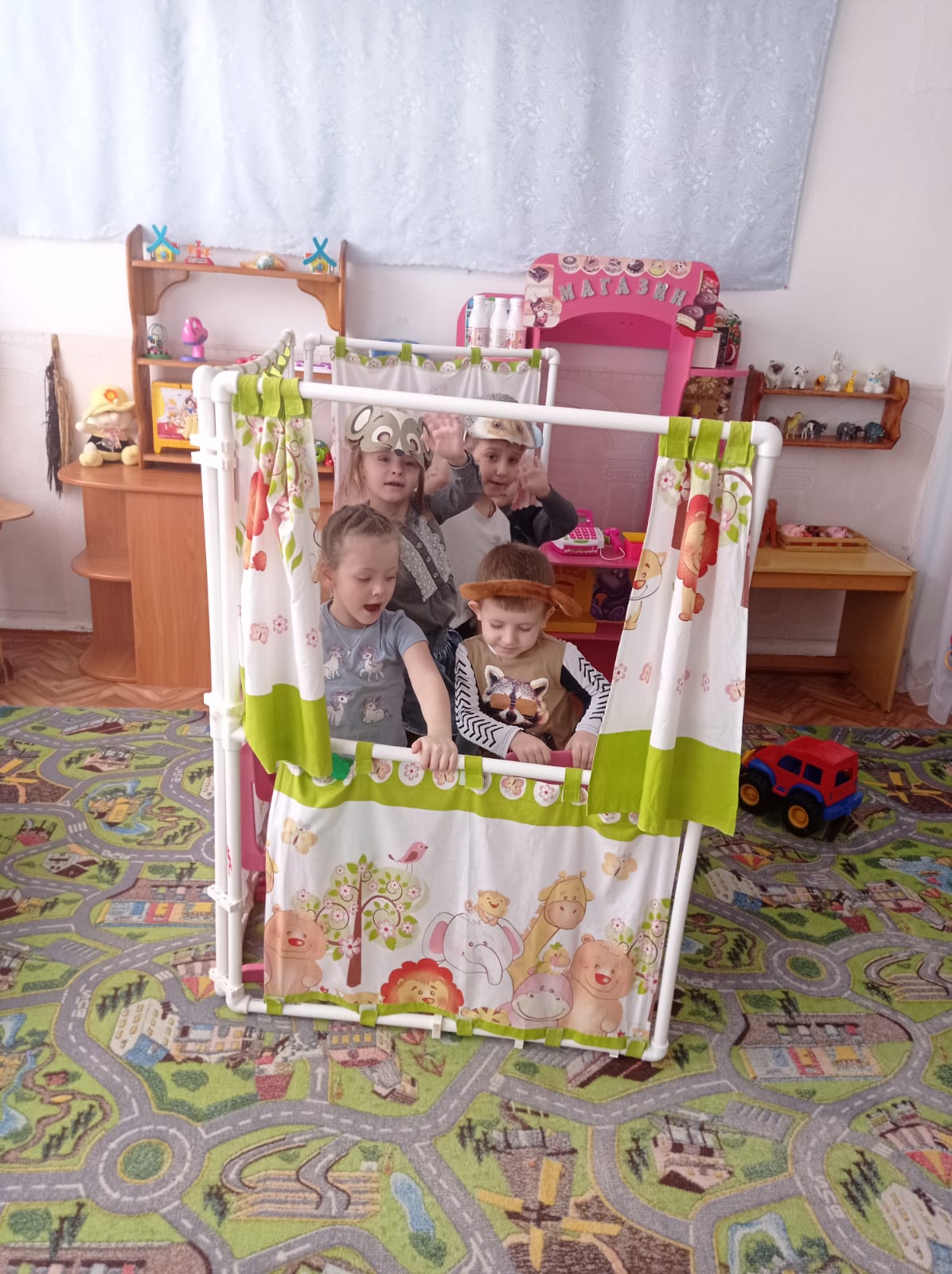 Все зверята поют песню: ППРпПЗапомните, друзья,Когда идти нельзя!На красный свет нельзя,На красный свет нельзя!Ля-ля, ля-ля!На красный свет нельзя!                                        А желтый загорается                                        А желтый загорается                                        Ты стой, дружок, и жди,                                        Ты стой, дружок, и жди!                                        Ля-ля, ля-ля                                        Ты стой, дружок, и жди!Зеленый загорается –Топ-топ, топ-топ, иди,Смелей, дружок, иди,Счастливого пути!Ля-ля, ля-ляСчастливого пути!